Promocija diplomirani studenata 7. srpnja  2021. u 10 satiIntegrirani preddiplomski i diplomski Učiteljski studij Osijek Promocija diplomiranih studenata 7. srpnja 2021. u 11,30 satiPreddiplomski studij Ranog i predškolskog odgoja i obrazovanjaPromocija diplomirani studenata 7. srpnja  2021. u 13 satiIntegrirani preddiplomski i diplomski Učiteljski studij (prijelaz sa dislociranog studija Slavonski Brod)Promocija diplomiranih studenata 7. srpnja 2021. u 13 satiPreddiplomski studij Ranog i predškolskog odgoja i obrazovanja (prijelaz sa dislociranog studija Slavonski Brod)Promocija diplomiranih studenata 7. srpnja 2021. u 13 sati 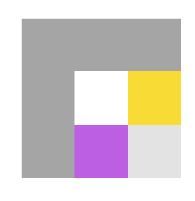 Sveučilište Josipa Jurja Strossmayera u OsijekuFAKULTET ZA ODGOJNE I OBRAZOVNE ZNANOSTIRD.BR.ImePrezimeBR.DIPLOMEIvanaBarišić1080/1AdrianaBogdan1063/1NinettaBrandis1082/1MartaBudrovac1051/1VedranaČorak1071/1IvaĆavar1041/1MarijaĆurić1038/1IvaDimnjašević1037/1KatarinaDrinovac1042/1TerezijaDučmelić1062/1IvanaDumančić1097/1MonikaFiršt1076/1BarbaraFriščić1100/1LaraFučkar1121/1StjepanFurlić1111/1SelinaGeli1040/1GabrijelaGregić1065/1SaraHorjan1105/1FilipaIgrec1122/1MarijaIvančić1043/1IvaIvanković1128/1MarliesIvanković1066/1MihaelaJakubin1061/1AnamariaJovanović1072/1NikolinaJurina1073/1MarijaKelemen1049/1JelenaKišosondi1123/1MarijaKlepo1083/1DanijelKolak1036/1ŽeljkoKolar1046/1MajaKovačević1090/1AndreaKrejči1115/1PatricijaKurtušić1089/1LoraLang1114/1SunčicaLešić1086/1MatejaLeutar1075/1InesLevačić1124/1ViktorijaLiščinski1081/1KristinaMagdić1054/1SaraMamić1078/1TenaMarković1108/1MirnaMarkulinčić1098/1InesMezga1095/1MateaMiloš1125/1AnamarijaNikolić1047/1MateaPaić1057/1LauraPalfi1127/1MihaelaPavičić1102/1MajaPavlović1112/1SanjaPilnger1077/1IvaPolonji1052/1DominaProleta1064/1EvaRadanović1067/1SanjaRuškan1113/1DorotejaSanti1084/1MarijaSertić1088/1NikolinaStaničić1091/1MarioŠalinger1035/1NikiŠebešćen1079/1AntonelaŠišić1056/1MihaelaTambolaš1039/1IvanaTerek1053/1IvaVidaković1050/1TonkaVekić1048/1MatejaVučić1055/1PaulaZamečnik1074/1Sveučilište Josipa Jurja Strossmayera u OsijekuFAKULTET ZA ODGOJNE I OBRAZOVNE ZNANOSTIRD.BR.ImePrezimeBR.DIPLOMEMirnaAntolović608/9TajanaAvdić557/9VlatkaBabić586/9IvaBegović561/3IrenaBogdanović615/9EmaBrkić644/3PetraBučević583/3MagdalenaČavić672/9NikolinaČuljak621/3KristinaDudaš692/9TanjaDumenčić582/9KatarinaĐurđević556/9AndreaErhardt693/9AnitaFilipović606/9MarijaFilipović614/3PetraFranz629/3AndreaGecan579/3IvanaGredelj688/9KristinaGrgan611/3SanjaGrizak671/9KatarinaGudelj619/3PetraHanžek-Šimunec584/3MagdalenaHrkać635/9IvonaIlić595/3SaraIvanković669/9IvonaIvić592/3AnaJakopović694/9NelaJergović628/3MatejaJezerčić563/3IvanaJonaš686/9AnaJuretić616/9DoraKaltenbacher630/3EmaKasač598/3AndreaKeser668/3NeraKnezović596/3IvanaKoščak691/9MateaKovačević555/9JosipaKozić646/3BernardaKožul678/3AnaKrstić690/9DoraKurtek599/3EmaKuty647/3KarlaLadan654/9KristinaLeko685/9LanaLoknar622/3LeaLukačević624/3EmaLjatifi639/3MonikaLjevar559/3SuzanaMamuzić648/9IvonaMarić585/3PatriciaMatković640/9IvonaMehun645/3EnaMiletić657/9ValerijaMlinarević673/9KarlaMudri687/9LorenaNemet656/9NikolinaNikolić676/9SaraPapak670/9LoretaPaponja609/3KatarinaParmačević600/3TamaraPavlović560/3TihanaPavlović642/9IvonaPažin602/9RužicaPejaković684/9GabrijelaPožgaj666/9MarinaPuškarić558/3AndreaRastija604/3AntoniaSzep618/9AnamarijaŠarić689/9AnamariaŠebetić593/9MagdalenaŠimatić607/3LjerkaŠitum625/9AnjaTenžera663/3JosipaTutić578/3Ana-MariaUmrlić610/3PatricijaUžarević605/3LucijaVoloder594/3IvonaVuk641/3TeaVukobratović620/9MonikaVuković587/3ŽanetZaborsky603/9VlatkaŽivaković617/9HelenaŽivko633/3MateaŽulj632/3Sveučilište Josipa Jurja Strossmayera u OsijekuFAKULTET ZA ODGOJNE I OBRAZOVNE ZNANOSTIRD.BR.ImePrezimeBR.DIPLOMEJelenaBrico1085/1ValentinaBrdar1094/1MiaBukvić1092/1LidijaBuzov1110/1KristinaČarapina1069/2NikolinaČičković1103/1MihaelaĐurinski1099/1AnetaGroznica1070/2IvaGrubišić1044/2ValentinaJackiv1117/1KatarinaKlarić1093/1JosipaKljučević1045/2DorisKolovrat1096/1JosipaKovač1060/2MarijaKovačević1058/2SofijaMahovac1118/1GabrijelaMajdiš1119/1MarijaMijatović1116/1MislavMunjiza1059/2ValentinaMurat1068/2TenaRadičević1087/1InesRašić1109/1EnaRipić1106/1BarbaraSertić1107/1MateaSertić1101/1IvonaŠilobodec1126/1IvanaTerman1104/1KarlaZirdum1120/1Sveučilište Josipa Jurja Strossmayera u OsijekuFAKULTET ZA ODGOJNE I OBRAZOVNE ZNANOSTIRD.BR.ImePrezimeBR.DIPLOMEIvonBatković575/4DorisBegović683/9AnaBrekalo589/4HelenaCrljen567/4IdaČop682/9DajanaDankić580/4GabrielaDebeljak590/4OrnelaDorešić591/4IvanaErceg572/4AnaGalić569/4TajanaGarić662/9DanijelaHoraček601/4InesIličić566/4Lorena Josipović623/9IvanaJozić667/9KarlaKarij612/9MajaKereša649/9MagdalenaKudrić638/9MateaNovak664/9MagdalenaOpačak627/9SandraOrtolan637/9NikolinaPetranović597/4AndrijanaPopović571/4DoroteaPotočnik576/4KarlaRadanović565/4LucijaRaguž573/4VeronikaRamić665/9ViktorijaRubčić574/4MateaŠarić581/4AnitaŠimić562/4BožicaŠupica613/9AntonijaTiljak570/4IvaValjak568/4ErikaVilus588/4SunčicaZajc695/9PatriciaZoretić577/4Sveučilište Josipa Jurja Strossmayera u OsijekuFAKULTET ZA ODGOJNE I OBRAZOVNE ZNANOSTIDiplomski studij Ranog i predškolskog odgoja i obrazovanja Diplomski studij Ranog i predškolskog odgoja i obrazovanja Diplomski studij Ranog i predškolskog odgoja i obrazovanja Diplomski studij Ranog i predškolskog odgoja i obrazovanja  RD.BR.ImePrezimeBR.DIPLOMEJelenaAbramović149/8BlankaAdam156/8MarijaBranković155/8ŽeljkaCrnojević152/8Ana Cvjetičanin184/7KarolinaČeliković180/7KatarinaČuljak181/7KristinaIvančić167/7MajaIvezić172/7BožicaKnežević166/6DanielaKolar161/8IvaKoštić148/6AndreaLemajić182/7KlaraLučić159/6IrmaMarijić165/7MonikaMarkotić158/8MartinaMartinčević168/7MarijaMedić175/7AntonijaNorac164/7IvaPereglin154/8SandraPriseker176/7AnaRavlić173/7NermaRedžić183/7JelenaRosić Prgomet157/8KristinaSoltoković153/8MartinaStojanac162/7DanielaŠapina171/7IvaŠegović160/8DoraŠpoljarić178/7AnitaŠtivićić170/7IvaŠuker169/7DaliaTambur179/7AndrijanaTomas163/7DajanaTrkulja174/7AntonijaVukašinović150/8MateaVukojević177/7AnitaŽivković151/8